کلبه آبزیان 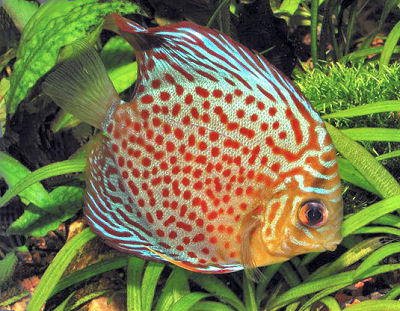 شامل دوسالن تکثیروپرورش انواع ماهی های زینتی واقع در کرج  فروش فقط  به صورت عمده   سفارش از تمام نقاط کشور پذیرفته می شود. ثامنی:                   09121615808Email: kolbehabziyan@yahoo.com                                                                  Saman3000@yahoo.com                                                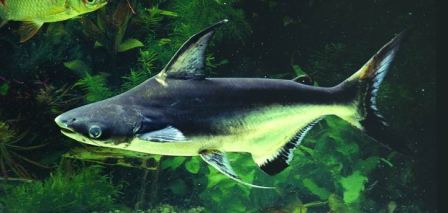 